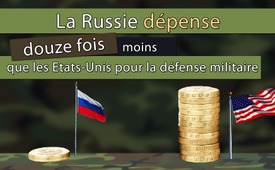 La Russie dépense douze fois moins que les Etats-Unis pour la défense militaire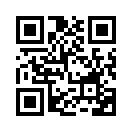 D’ici à 2019 le gouvernement russe voudrait diminuer fortement ses dépenses militaires. Alors qu’en 2016 elles atteignaient 65 milliards de dollars, on les estime par contre à 48 milliards de dollars en 2017.D’ici à 2019 le gouvernement russe voudrait diminuer fortement ses dépenses militaires. Alors qu’en 2016 elles atteignaient 65 milliards de dollars, on les estime par contre à 48 milliards de dollars en 2017. La hausse des dépenses depuis 2011 n’était pas non plus due à un désir d’augmenter considérablement l’arsenal des armes russes. Le but était de moderniser les capacités existantes, qui dataient en partie de l’époque de l’union Soviétique. Ainsi les dépenses militaires russes correspondent à moins de 10% des dépenses militaires américaines en 2016, qui étaient alors de 600 milliards de dollars. A l’exception de quelques médias de la presse écrite, les médias occidentaux n’ont pas diffusé cette information. Depuis des années, les médias parlent au lieu de cela de « l’ours russe poussé par l’avidité insatiable de pouvoir », qui le long de ses frontières doit être tenu en échec à l’aide de bases militaires de l’OTAN. Quelqu’un se reconnaîtrait-il dans ce miroir ?de pag.Sources:http://deutsch.rt.com/amerika/47918-aggression-light-ruussland-kurzt-militaretat/Cela pourrait aussi vous intéresser:#Russie - www.kla.tv/RussieKla.TV – Des nouvelles alternatives... libres – indépendantes – non censurées...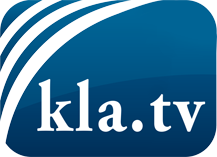 ce que les médias ne devraient pas dissimuler...peu entendu, du peuple pour le peuple...des informations régulières sur www.kla.tv/frÇa vaut la peine de rester avec nous! Vous pouvez vous abonner gratuitement à notre newsletter: www.kla.tv/abo-frAvis de sécurité:Les contre voix sont malheureusement de plus en plus censurées et réprimées. Tant que nous ne nous orientons pas en fonction des intérêts et des idéologies de la système presse, nous devons toujours nous attendre à ce que des prétextes soient recherchés pour bloquer ou supprimer Kla.TV.Alors mettez-vous dès aujourd’hui en réseau en dehors d’internet!
Cliquez ici: www.kla.tv/vernetzung&lang=frLicence:    Licence Creative Commons avec attribution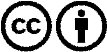 Il est permis de diffuser et d’utiliser notre matériel avec l’attribution! Toutefois, le matériel ne peut pas être utilisé hors contexte.
Cependant pour les institutions financées avec la redevance audio-visuelle, ceci n’est autorisé qu’avec notre accord. Des infractions peuvent entraîner des poursuites.